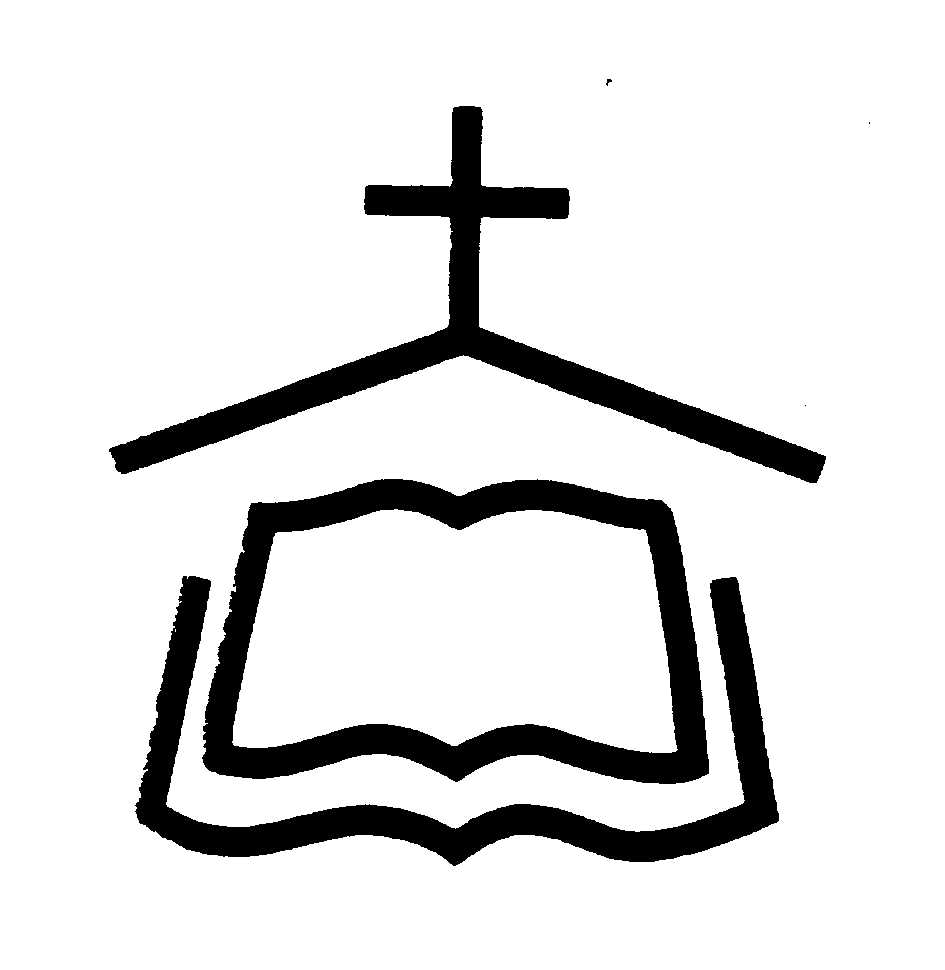   事奉同工    上主日人數及奉獻奉獻週間聚會經文選讀士師記6:11-1611耶和華的使者到了俄弗拉，坐在亞比以謝族人約阿施的橡樹下。約阿施的兒子基甸正在酒醡那裏打麥子，為要防備米甸人。 12耶和華的使者向基甸顯現，對他說：「大能的勇士啊，耶和華與你同在！」 13基甸說：「主啊，耶和華若與我們同在，我們何致遭遇這一切事呢？我們的列祖不是向我們說『耶和華領我們從埃及上來』嗎？他那樣奇妙的作為在哪裏呢？現在他卻丟棄我們，將我們交在米甸人手裏。」 14耶和華觀看基甸，說：「你靠著你這能力去從米甸人手裏拯救以色列人，不是我差遣你去的嗎？」 15基甸說：「主啊，我有何能拯救以色列人呢？我家在瑪拿西支派中是至貧窮的。我在我父家是至微小的。」 16耶和華對他說：「我與你同在，你就必擊打米甸人，如擊打一人一樣。」士師記7:12-2212米甸人、亞瑪力人，和一切東方人都布散在平原，如同蝗蟲那樣多。他們的駱駝無數，多如海邊的沙。 13基甸到了，就聽見一人將夢告訴同伴說：「我做了一夢，夢見一個大麥餅滾入米甸營中，到了帳幕，將帳幕撞倒，帳幕就翻轉傾覆了。」 14那同伴說：「這不是別的，乃是以色列人約阿施的兒子基甸的刀；神已將米甸和全軍都交在他的手中。」15 基甸聽見這夢和夢的講解，就敬拜神，回到以色列營中，說：「起來吧！耶和華已將米甸的軍隊交在你們手中了。」 16於是基甸將三百人分作三隊，把角和空瓶交在各人手裏（瓶內都藏著火把）， 17吩咐他們說：「你們要看我行事：我到了營的旁邊怎樣行，你們也要怎樣行。 18我和一切跟隨我的人吹角的時候，你們也要在營的四圍吹角，喊叫說：『耶和華和基甸的刀』」19 基甸和跟隨他的一百人，在三更之初才換更的時候，來到營旁，就吹角，打破手中的瓶。 20三隊的人就都吹角，打破瓶子，左手拿著火把，右手拿著角，喊叫說：「耶和華和基甸的刀！」 21他們在營的四圍各站各的地方；全營的人都亂竄。三百人吶喊，使他們逃跑。 22三百人就吹角，耶和華使全營的人用刀互相擊殺，逃到西利拉的伯‧哈示他，直逃到靠近他巴的亞伯‧米何拉。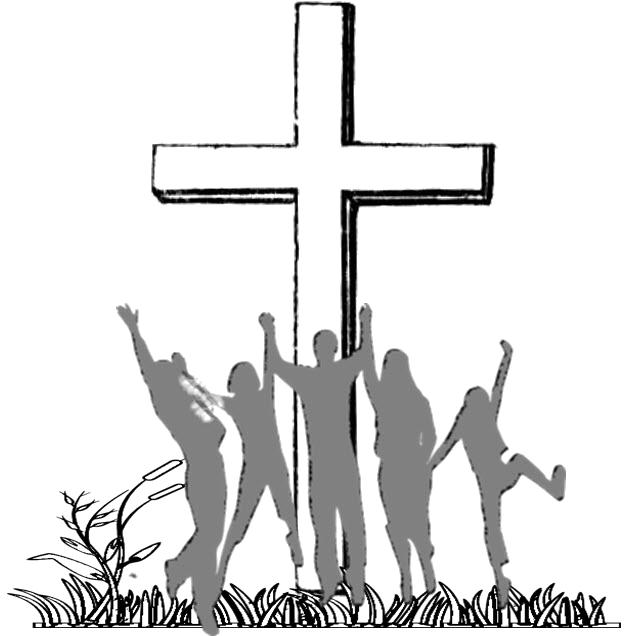 腓立比書4：4-7羅威爾華人聖經教會        of Greater      197 Littleton Rd, Bldg B, Chelmsford, MA 01824      Tel:(978)256-3889, (978)256-6276; Fax:(978)256-0056Website: www.cbcgl.orgE-mail:office@cbcgl.org“凡勞苦擔重擔的人,可以到我這裡來,我就使你們得安息”    馬太福音十一章28節“Come to me, all you who are weary andburdened, and I will give you rest. ”Matthew 11:2806/28/15本 主 日下 主 日06/28/15聯合崇拜聯合崇拜會前敬拜孫   川陳淑芬會前禱告葛孝忠李淑嫻司  會葛孝忠李淑嫻領  詩吳雅筑黃玉明司  琴董雅姿劉憶慧翻  譯李思明譚鍾斯招  待肖楚成肖楚成成   燕成   燕王曉宇王曉宇叶   宏叶   宏新人招待孫   川孫   川接   待倪   鉴   陳世冠音    響李    铮李    铮清   潔佳音团契佳音团契育嬰室  史自勤    黄俊伟  王学锐 王巍青    曹    珊 李秀云主 日 聯 合 聖 餐 崇 拜主 日 聯 合 聖 餐 崇 拜主 日 聯 合 聖 餐 崇 拜聖       餐吳榮滁牧師吳榮滁牧師禱  告  會陳牧師陳牧師聖餐招待葛孝忠    倪    鉴   赵新宇  王曉宇葛孝忠    倪    鉴   赵新宇  王曉宇鮮花奉獻张怀强    鲍    玮张怀强    鲍    玮華語Mandarin190常費General Fund$   12,675.50粵語Cantonese43宣道Mission Fund    $     3,622.00英語English87慈惠基金兒童Children51代轉External Transfer嬰兒Infants4青少年短宣$          200.00特別收入$          500.00特別基金總計Total375總計Total $   16,997.50經 常 費上週奉獻       $       12,675.50經 常 費累積奉獻       $     279,541.77宣 教 基 金累積奉獻       $       32,348.00宣 教 基 金奉獻目標       $     100,000.00課程名稱語言教師教室查經之樂樂無窮國吳榮滁牧師B208夏天，讀詩天－詩篇選讀國吳呂素琴師母华語禮堂教會歷史粵黄立仁老師李淑娴老師粵語禮堂Parent & Youth: Growing Together in the Lord國青少年家長A223Improving Your Serve英馬德諾牧師A216Gospel of John Bible Study英A113禱 告 會主日：9:15am~9:45am禱 告 會週三：7:45pm~9:00pm團   契小   組週五：7:30pm~9:30pm 團   契小   組華語團契 粵語團契 青少年LYF 兒童AWANA   嬰兒照顧以斯帖姊妹團契週三：10:00am~12:00pm目前暂停9月16日恢复聚会晨光長者團契週三：10:00am~12:00pm目前暂停9月16日恢复聚会主日崇拜SundayWorship  華  語          粵  語             英  語   Mandarin    Cantonese    English10:00am主日學SundaySchool  華  語          粵  語             英  語    Mandarin    Cantonese     English11:30am